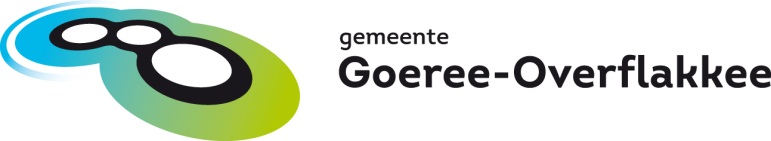 AANVRAAGFORMULIER VOOR VERLOFBUITEN DE SCHOOLVAKANTIES“andere gewichtige omstandigheden”VAN MEER DAN 10 SCHOOLDAGEN PER SCHOOLJAAR(als bedoeld in artikel 11 lid g juncto artikel 14 van de Leerplichtwet 1969)Dit formulier is alléén bestemd voor een verzoek voor verlof indien:dit een aanvraag voor meer dan 10 schooldagen is, ofhet aantal schooldagen waarvoor verlof wordt aangevraagd maximaal 10 is, maar opgeteld 	bij reeds eerder  toegekende verlofdagen, het totaal van 10 schooldagen in dit schooljaar 	overschrijdt.het omstandigheden betreft die buiten de wil of invloedsfeer van de ouders of leerling zijn gelegen. Dit is dus geen vakantie. Zie ook de laatste pagina van dit formulier.Dit formulier is alleen bestemd voor aanvragen die worden gedaan op grond van “andere gewichtige omstandigheden”.  Ouders of verzorgers dienen de onderdelen A, B en C in te vullen.Nb: Indien onderdeel B niet wordt ingevuld, wordt de aanvraag niet in behandeling genomen.Onderdeel D dient te worden ingevuld door de leerplichtambtenaar van de woongemeente. Het hoofd zal uw aanvraag ter beoordeling voorleggen aan de leerplichtambtenaar. De leerplichtambtenaar deelt de beslissing schriftelijk mee aan de aanvrager en zal de school daarvan een kopie toesturen.Opmerking 
Uw verzoek dient, indien mogelijk, tenminste 8 weken van tevoren te worden ingediend.IN TE VULLEN DOOR OUDER / VERZORGER / VOOGDOndergetekende:	    vader            moeder           verzorger            voogd	Naam aanvrager	: ______________________________________________________________________________Adres		: _________________________________________________________nr.: __________________Postcode en plaats	: ______________________________________________________________________________Telefoonnr. privé	: ____________________   Werk: _____________________    Mobiel: ______________________ Verzoekt toestemming extra verlof voor:Achternaam leerling	: ______________________________________________________________________________Voornamen leerling	: ______________________________________________________________________________(Afwijkend) adres	: ______________________________________________________________________________Geboortedatum	: ______________________________________________________________________________Leerling van school	: ______________________________________________________________________________Voor de periode :Datum eerste verlofdag ___________________________ t/m   datum laatste verlofdag: ________________________Totaal aantal schooldagen waarvoor verlof wordt aangevraagd: ____________________________________________B.	NADERE INFORMATIEIs dit schooljaar al extra verlof verleend		:  	  ja 	  neeZo ja, in welke periode 				: 	van  ____________________ t/m _______________________Zat uw kind toen ook op bovengenoemde school	:    	  ja	  neeZo nee, op welke school zat uw kind dan 		:      __________________________________________________Aantal schoolgaande kinderen in het gezin	:     ___________________________________________________Is hiervoor ook verlof gevraagd			:       ja, voor wie	  neeC.	REDEN VOOR DE AANVRAAGO	Gewichtige omstandigheden, namelijk :  		ernstige ziekte *  			naam en relatie tot het familielid	:   ____________________________________________________________	aard van de ziekte			:   ____________________________________________________________		overlijden*  	naam en relatie tot het familielid	:   ____________________________________________________________	datum van overlijden			:   ____________________________________________________________		huwelijk* 	naam en relatie tot het familielid	:     ___________________________________________________________ 	datum huwelijk				:     ___________________________________________________________		huwelijks- / ambtsjubileum* 	naam en relatie tot het familielid	:     ___________________________________________________________	datum jubileum			:     ___________________________________________________________O 	Andere reden(en)*, namelijk :	Eventueel kan een uitgebreide motivatie als bijlage worden toegevoegd.________________________________________________________________________________________________________________________________________________________________________________________________________________________________________________________________________________________________________________________________________________________________________________________________________________________________________________________________________________________________________________________________________________________________________*Een  kopie van het bewijs meesturen. Is dit niet mogelijk dan achteraf, zo spoedig mogelijk,  inleveren bij het hoofd van de school.Aldus naar waarheid ingevuld  d.d.	:	__________________________________Naam aanvrager 			:	__________________________________Handtekening aanvrager		:	__________________________________D.	IN TE VULLEN DOOR DE LEERPLICHTAMBTENAAR Naam school		:  ________________________________________________________________________Adres		:  ________________________________________________________________________Postcode / plaats	:  ________________________________________________________________________Telefoonnummer	:  ________________________________________________________________________E-mailadres		:  ________________________________________________________________________Ondergetekende verklaart dat     vader 	  moeder     verzorger      voogd van  ________________________________________________________, geboren ______________________ van _________________________________________________________, geboren ______________________ van _________________________________________________________, geboren ______________________ een aanvraag voor extra verlof voor de periode van ____________________ t/m ________________________ heeft /hebben ingediend.Ondergetekende heeft       wel       geen     bezwaar  tegen het verlenen van dit extra verlof. Reden: ________________________________________________________________________________________________________________________________________________________________________________________________________________________________________________________________________________________________________________________________________________________________________________________________			Datum					: _____________________________________Naam leerplichtambtenaar			: _____________________________________Handtekening leerplichtambtenaar	: _____________________________________Nb:Het hoofd is verplicht de leerplichtambtenaar een kennisgeving ongeoorloofd schoolverzuim te sturen wanneer de leerling, ondanks een negatieve beslissing toch gebruik maakt van het gevraagde verlof. Tegen ouders die hun kind(eren) zonder toestemming van school houden, kan proces-verbaal worden opgemaakt.BEZWAARIndien u het niet eens bent met de beslissing kunt u hiertegen,  op grond van de Algemene wet bestuursrecht, binnen zes weken na dagtekening van de beslissing  een gemotiveerd bezwaarschrift indienen bij de leerplichtambtenaar van de woongemeente. Ook kunt u gelijktijdig met uw bezwaarschrift een voorlopige voorziening indienen bij de Rechtbank, Afdeling Civielrecht, Bureau voorzieningenrechter, Postbus 50954, 3007 BR  Rotterdam, 010 297 1234.In de “Handleiding strafrechtelijke aanpak schoolverzuim”  van het college van procureurs-generaal van 9 oktober 2012 is de volgende richtlijn opgenomen:“In de voorkomende gevallen kan extra verlof worden gegeven voor de hierna genoemde periode:Voor verhuizing						:  maximaal 1 schooldagVoor het voldoen aan wettelijke verplichtingen, voor zover dit niet buiten de lesuren kan		geschieden							:  geen maximale termijnVoor het bijwonen van het huwelijk van bloed- of aanverwant tot en met de 3e graad inNederland 						: maximaal 1-2 schooldagen	-	buitenland						:  maximaal 5 schooldagen	Soort bewijs: trouwkaart (indien twijfelachtig kopie trouwakte)Bij ernstige levensbedreigende ziekte zonder uitzicht op herstel van bloed- of aanverwant tot 	en  met de 3e graad  					: geen maximale termijn
Soort bewijs: doktersverklaring waar ernstige ziekte uit blijktBij overlijden van bloed- of aanverwantin de 1e graad						:  maximaal 5 schooldagenin de 2e graad						:  maximaal 2 schooldagenin de 3e en de 4e graad				:  maximaal 1 schooldagin het buitenland: 1e t/m 4e graad			:  maximaal 5 schooldagen	Soort bewijs: rouwkaart (indien twijfelachtig akte van overlijden)Bij 25, 40 of 50 jarig ambtsjubileum en het 12 ½, 25, 40, 50 en 60 jarig huwelijksjubileum van	ouder(s)/verzorger(s) of grootouders				: maximaal 1 schooldagVoor andere naar het oordeel van de hoofden gewichtige omstandigheden.In de volgende gevallen wordt zeker geen extra verlof gegeven:familiebezoek in het buitenlandGoedkope tickets in het laagseizoenTickets zijn al gekocht of er zijn geen tickets meer in de vakantieperiodeVakantiespreiding in den landeVerlof voor een kind, omdat andere kinderen uit het gezin al of nog vrij zijnEerder vertrek of latere terugkomst in verband met verkeersdrukteSamen reizen/in konvooi rijden door bijvoorbeeld de BalkanKroonjaren.NaamGeboortedatumSchool/ instelling